Name:_______________________________________________			Date: ___________________Accelerated Math Midterm ReviewVocabulary to StudyInteger- any whole number, positive or negativeRational Number- a number that can be written as a fractionAdditive Inverse- what you add to a number to get zeroAbsolute Value- a number’s distance from zeroOpposites- numbers that are the same distance from zero but in opposite directionsCommutative Property- says that you can add or multiply numbers in any orderDistributive Property- says that multiplying a number by a group of numbers is the same as multiplying 					separatelyEquation- a statement that the values of two expressions are equalInequality- a statement that the values of two expressions are not equalSolution set- the set of all values that makes a statement trueAlgebraic expression- a mathematical phrase containing numbers, variables and operations Ratio- shows the relative sizes of two or more valuesUnit rate- the ratio of two measurements where one of the terms is 1Proportion- says that two ratios (fractions) are equalConstant of proportionality- the constant in a proportional relationshipScale Drawing- a drawing that shows a real object with accurate sizes reduced or enlarged by a certain amountEnlargement- when the scale drawing is larger than the originalReduction- when the scale drawing is smaller than the originalPractice ProblemsSpencer’s monthly bank statement for the month of January was mailed to his house. It showed the following deposits and withdrawals:Spencer’s balance in the account was $35.07 at the beginning of the month. What was the account balance at the end of the month?Yesterday, Cameron’s bank account balance was -$32.15. Today the balance is $17.98. What was the change in Cameron’s account? Owen bought a stapler for  and 4 notebooks for  dollars each. He spent a total of $7.50. Write and solve an equation to determine the cost of each notebook.  Kaili spent $150 at a thrift shop. She bought 5 rings for $15 each and spent the rest on 25 equally priced bracelets. Write and solve an equation to determine the cost of each bracelet.  Evaluate the expression  if 			Evaluate the expression  if Factor the following expressions: 							B) Simplify the following expressions:Solve for x:Does the data shown in the table represent a proportional relationship? How do you know? 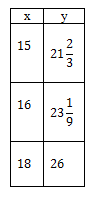 _______________________________________________________________________________________________________________________________________________________________________________________________________________________________________________________________________________The students in the service club are mixing paint to make a mural. The table shows the different parts of paint that the students mix together. Does the table represent a proportional relationship? If so, what is the constant of proportionality? Write an equation that represents this relationship.Tell what the constant of proportionality means in this situation: Does the data shown in the graph represent a proportional relationship? How do you know? 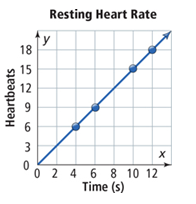 ________________________________________________________________________________________________________________________________________________________________________________________________________________________________________________________________________________					   What is the constant of proportionality? __________________________Alaina has a recipe that needs  teaspoon of sugar for every 4 cups of cream. If Alaina increases the amount of cream to 7 cups, how many teaspoons of sugar are needed? Mrs. Debye gave her class 10 minutes to read. Julia read  pages in that time. At was rate, in pages per hour, did Julia read? ABCDEParts of Blue Paint12345Parts of Yellow Paint48121620